от 27 октября 2020 года										№ 993О внесении изменений в постановление администрации городского округа 
город Шахунья Нижегородской области от 05.12.2019 № 1446 «Об утверждении Положения об оплате труда работников муниципальных учреждений, осуществляющих образовательную деятельность в сфере культуры на территории городского округа город Шахунья Нижегородской области»В соответствии с постановлением Правительства Нижегородской области от 8 октября 2020 года № 829 «О внесении изменений в постановление Правительства Нижегородской области от 15 октября 2008 года № 468»  администрация городского округа город Шахунья Нижегородской области  п о с т а н о в л я е т:Внести в постановление администрации городского округа город Шахунья Нижегородской области от 05.12.2019 № 1446 «Об утверждении Положения об оплате труда работников муниципальных учреждений, осуществляющих образовательную деятельность в сфере культуры на территории городского округа город Шахунья Нижегородской области» следующие изменения:В приложении 1 к Положению:в пункте 3:таблицу подпункта 3.2 изложить в следующей редакции:«»таблицу подпункта 3.3 изложить в следующей редакции:«»таблицу подпункта 3.4 изложить в следующей редакции:«»2) в пункте 4:абзац второй подпункта 4.2 изложить в следующей редакции:«Размер минимальной ставки заработной платы: 4 466 руб.»;абзац второй подпункта 4.3 изложить в следующей редакции:«Размер минимальной ставки заработной платы: 5 065 руб.»;таблицу подпункта 4.4. изложить в следующей редакции:«»Установить, что изменения, предусмотренные настоящим постановлением, производятся в пределах фонда оплаты труда, предусмотренного при формировании бюджета городского округа город Шахунья Нижегородской области на текущий финансовый год и на плановый период.3. Разместить настоящее постановление на официальном сайте администрации  городского округа город Шахунья Нижегородской области.Настоящее постановление вступает в силу с момента подписания и распространяет свое действие на правоотношения, возникшие с 01.10.2020 года. Контроль за исполнением настоящего постановления возложить на первого заместителя главы администрации городского округа город Шахунья А.Д. Серова.                                                                  Глава местного самоуправлениягородского округа город Шахунья						          Р.В.Кошелев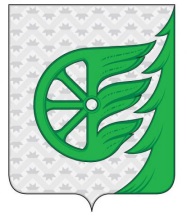 Администрация городского округа город ШахуньяНижегородской областиП О С Т А Н О В Л Е Н И ЕПрофессиональная квалификационная группа/квалификационный уровень Повышающий коэффициент по должности Минимальный оклад, руб.1 квалификационный уровень 1,0 5 580 2 квалификационный уровень 1,08 6 026 Профессиональная квалификационная группа/квалификационный уровень Повышающий коэффициент по должности Минимальный оклад, руб.1 квалификационный уровень 1,02 6 186 2 квалификационный уровень 1,04 6 308 3 квалификационный уровень 1,11 6 732 4 квалификационный уровень 1,17 7 096 5 квалификационный уровень 1,26 7 642 Профессиональная квалификационная группа/квалификационный уровень Повышающий коэффициент по должности Минимальный оклад, руб.1 квалификационный уровень 1,00 7 278 2 квалификационный уровень 1,20 8 734 3 квалификационный уровень 1,40 10 189 4 квалификационный уровень 1,55 11 281 5 квалификационный уровень 1,67 12 154 Квалификационные уровниКвалификационные разрядыПрофессии, отнесенные к профессиональной квалификационной группеПовышающий коэффициент в зависимости от профессииПовышающий коэффициент в зависимости от профессииПрофессии рабочих, не включенные в ПКГ
"Общеотраслевые профессии рабочих первого уровня"Размер минимальной ставки заработной платы:  – 4466 руб.Профессии рабочих, не включенные в ПКГ
"Общеотраслевые профессии рабочих первого уровня"Размер минимальной ставки заработной платы:  – 4466 руб.Профессии рабочих, не включенные в ПКГ
"Общеотраслевые профессии рабочих первого уровня"Размер минимальной ставки заработной платы:  – 4466 руб.Профессии рабочих, не включенные в ПКГ
"Общеотраслевые профессии рабочих первого уровня"Размер минимальной ставки заработной платы:  – 4466 руб.Профессии рабочих, не включенные в ПКГ
"Общеотраслевые профессии рабочих первого уровня"Размер минимальной ставки заработной платы:  – 4466 руб.               13Рабочий по комплексному обслуживанию и ремонту зданийРабочий по комплексному обслуживанию и ремонту зданий1,09Профессии рабочих, не включенные в ПКГ 
"Общеотраслевые профессии рабочих второго уровня"Размер минимальной ставки заработной платы: – 5065 руб.Профессии рабочих, не включенные в ПКГ 
"Общеотраслевые профессии рабочих второго уровня"Размер минимальной ставки заработной платы: – 5065 руб.Профессии рабочих, не включенные в ПКГ 
"Общеотраслевые профессии рабочих второго уровня"Размер минимальной ставки заработной платы: – 5065 руб.Профессии рабочих, не включенные в ПКГ 
"Общеотраслевые профессии рабочих второго уровня"Размер минимальной ставки заработной платы: – 5065 руб.Профессии рабочих, не включенные в ПКГ 
"Общеотраслевые профессии рабочих второго уровня"Размер минимальной ставки заработной платы: – 5065 руб.15Слесарь-сантехник,Слесарь-электрик по ремонту электрооборудованияСлесарь-сантехник,Слесарь-электрик по ремонту электрооборудования1,11